OliveTree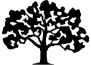                                                                                
The ‘Road Map’ for OliveTree High School 
 	
Classes are offered “a la carte.”  Take one class or a full load
Tuesday and/or Thursday in class. Monday, Wednesday, Friday at home.	
Auditing classes for all grades is available – see Enrollment Form
* Classes offered 2018-19 school year – see Schedule tab for more info
**Classes can be taken at FRCC or GCU for dual credit – see website Dual Enrollment tab for more infoMATHAlgebra 1Geometry*Algebra 2*Pre-Calculus**Calculus**SCIENCEBiology w/LabChemistry w/LabPhysics w/LabENGLISHLit FundamentalsAmerican Lit*Classic LitHISTORYWorld GeographyAmerican History*Government & Econ.ELECTIVESSpanish 1*Spanish 2*Fine artGraphic ArtSpeech